Art Medium-term Plan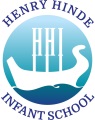 Year GroupYear 1Year GroupYear 1TermSummerTermSummerUnit of LearningDrawing and printingUnit of LearningDrawing and printingAbout the unitChildren will produce a printed piece of art work inspired by nature.About the unitChildren will produce a printed piece of art work inspired by nature.About the unitChildren will produce a printed piece of art work inspired by nature.Where the unit fits inTheme: The Enchanted ForestWhere the unit fits inTheme: The Enchanted ForestWhere the unit fits inTheme: The Enchanted ForestPrior LearningChildren have explored printing with a range of materials such as blocks, cardboard, balloons etc. during independent learning in Reception.  This has involved children dipping objects into paint and pressing or dragging the objects on to paper or other materials. Prior LearningChildren have explored printing with a range of materials such as blocks, cardboard, balloons etc. during independent learning in Reception.  This has involved children dipping objects into paint and pressing or dragging the objects on to paper or other materials. VocabularyElements: Line - curved, straight, vertical, horizontal, diagonalShape - big, small, thin, thickPattern - regular, irregular, random, spacedVocabularyElements: Line - curved, straight, vertical, horizontal, diagonalShape - big, small, thin, thickPattern - regular, irregular, random, spacedResourcesNatural objects, sketchbooks, pencils, paint, rollers, paper, textiles, printing materialsResourcesNatural objects, sketchbooks, pencils, paint, rollers, paper, textiles, printing materialsPrior LearningChildren have explored printing with a range of materials such as blocks, cardboard, balloons etc. during independent learning in Reception.  This has involved children dipping objects into paint and pressing or dragging the objects on to paper or other materials. Prior LearningChildren have explored printing with a range of materials such as blocks, cardboard, balloons etc. during independent learning in Reception.  This has involved children dipping objects into paint and pressing or dragging the objects on to paper or other materials. VocabularyElements: Line - curved, straight, vertical, horizontal, diagonalShape - big, small, thin, thickPattern - regular, irregular, random, spacedVocabularyElements: Line - curved, straight, vertical, horizontal, diagonalShape - big, small, thin, thickPattern - regular, irregular, random, spacedKey artists, craft makers and designers to consider:Cath KidstonWilliam MorrisMary WhiteKey artists, craft makers and designers to consider:Cath KidstonWilliam MorrisMary WhiteAssessment (By the end of this unit the children will be able to…)1.  develop ideas.2.  make observations when drawing e.g. noticing shapes, lines, details.3.  use a variety of materials to print with e.g. natural materials, fruit, blocks.4.  demonstrate a range of techniques when printing e.g. rolling, pressing, stamping.5.  compare others art work with their own.Assessment (By the end of this unit the children will be able to…)1.  develop ideas.2.  make observations when drawing e.g. noticing shapes, lines, details.3.  use a variety of materials to print with e.g. natural materials, fruit, blocks.4.  demonstrate a range of techniques when printing e.g. rolling, pressing, stamping.5.  compare others art work with their own.Assessment (By the end of this unit the children will be able to…)1.  develop ideas.2.  make observations when drawing e.g. noticing shapes, lines, details.3.  use a variety of materials to print with e.g. natural materials, fruit, blocks.4.  demonstrate a range of techniques when printing e.g. rolling, pressing, stamping.5.  compare others art work with their own.Assessment (By the end of this unit the children will be able to…)1.  develop ideas.2.  make observations when drawing e.g. noticing shapes, lines, details.3.  use a variety of materials to print with e.g. natural materials, fruit, blocks.4.  demonstrate a range of techniques when printing e.g. rolling, pressing, stamping.5.  compare others art work with their own.Assessment (By the end of this unit the children will be able to…)1.  develop ideas.2.  make observations when drawing e.g. noticing shapes, lines, details.3.  use a variety of materials to print with e.g. natural materials, fruit, blocks.4.  demonstrate a range of techniques when printing e.g. rolling, pressing, stamping.5.  compare others art work with their own.Assessment (By the end of this unit the children will be able to…)1.  develop ideas.2.  make observations when drawing e.g. noticing shapes, lines, details.3.  use a variety of materials to print with e.g. natural materials, fruit, blocks.4.  demonstrate a range of techniques when printing e.g. rolling, pressing, stamping.5.  compare others art work with their own.Learning ObjectivePossible teaching ActivitiesPossible teaching ActivitiesPossible teaching ActivitiesPossible teaching ActivitiesLearning OutcomesI can talk about the work of designers and describe similarities and differences between pieces of art work.Introduce children to some textile designers who are inspired by nature.  Display pictures of their art work to discuss / compare. Encourage observations of art elements and language.  Ask children to give opinions.Introduce children to some textile designers who are inspired by nature.  Display pictures of their art work to discuss / compare. Encourage observations of art elements and language.  Ask children to give opinions.Introduce children to some textile designers who are inspired by nature.  Display pictures of their art work to discuss / compare. Encourage observations of art elements and language.  Ask children to give opinions.Introduce children to some textile designers who are inspired by nature.  Display pictures of their art work to discuss / compare. Encourage observations of art elements and language.  Ask children to give opinions.Children will have talked about what is similar and different in pieces of art work.I can make observations when drawing e.g. noticing shapes, lines, details.In sketchbooks:Children make observational drawings of flowers, trees etc.Children make notes about colours, take photographs, rubbings and collect natural objects to create an inspiration page.In sketchbooks:Children make observational drawings of flowers, trees etc.Children make notes about colours, take photographs, rubbings and collect natural objects to create an inspiration page.In sketchbooks:Children make observational drawings of flowers, trees etc.Children make notes about colours, take photographs, rubbings and collect natural objects to create an inspiration page.In sketchbooks:Children make observational drawings of flowers, trees etc.Children make notes about colours, take photographs, rubbings and collect natural objects to create an inspiration page.Children will have observed shapes, lines and details when making drawings from real life.I can use a variety of materials to print with.Children use natural materials gathered to print with. Children use natural materials gathered to print with. Children use natural materials gathered to print with. Children use natural materials gathered to print with. Children will have selected their own materials to print with.I can demonstrate a range of techniques when printing e.g. rolling, pressing, stamping.Show children printing techniques, rolling colour onto the objects, pressing the objects down.Children could print directly with the natural objects or create printing blocks (these could be with cardboard on  cardboard, other materials stuck on cardboard or wood blocks). Show children printing techniques, rolling colour onto the objects, pressing the objects down.Children could print directly with the natural objects or create printing blocks (these could be with cardboard on  cardboard, other materials stuck on cardboard or wood blocks). Show children printing techniques, rolling colour onto the objects, pressing the objects down.Children could print directly with the natural objects or create printing blocks (these could be with cardboard on  cardboard, other materials stuck on cardboard or wood blocks). Show children printing techniques, rolling colour onto the objects, pressing the objects down.Children could print directly with the natural objects or create printing blocks (these could be with cardboard on  cardboard, other materials stuck on cardboard or wood blocks). Children will have developed printing techniques.I can develop ideas.Let children play with arrangements, colours etc..  Children make choices for a final design.  This could be more of a printed pattern or a picture.Children could mix their own colours to print with.Let children play with arrangements, colours etc..  Children make choices for a final design.  This could be more of a printed pattern or a picture.Children could mix their own colours to print with.Let children play with arrangements, colours etc..  Children make choices for a final design.  This could be more of a printed pattern or a picture.Children could mix their own colours to print with.Let children play with arrangements, colours etc..  Children make choices for a final design.  This could be more of a printed pattern or a picture.Children could mix their own colours to print with.Children will have experimented with ideas.I can compare others art work with their own.Set up a mini gallery or lay out everyone's art work on the tables for children to walk around and look at.  Include the pictures from the famous designers.Children talk about how their artwork is similar / different to the art work by the famous designers. Or how it is similar / different to the artwork of others in the class.Set up a mini gallery or lay out everyone's art work on the tables for children to walk around and look at.  Include the pictures from the famous designers.Children talk about how their artwork is similar / different to the art work by the famous designers. Or how it is similar / different to the artwork of others in the class.Set up a mini gallery or lay out everyone's art work on the tables for children to walk around and look at.  Include the pictures from the famous designers.Children talk about how their artwork is similar / different to the art work by the famous designers. Or how it is similar / different to the artwork of others in the class.Set up a mini gallery or lay out everyone's art work on the tables for children to walk around and look at.  Include the pictures from the famous designers.Children talk about how their artwork is similar / different to the art work by the famous designers. Or how it is similar / different to the artwork of others in the class.Children will have made comparisons of their own art work with others.